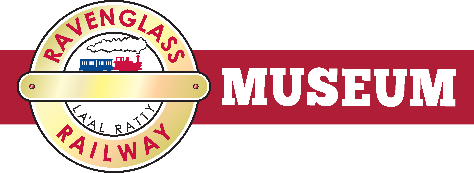  		GIFT AID DECLARATIONThe Museum greatly appreciates your support and we ask kindly that, if you are able, 
you please Gift Aid your donations to our charity. Gift Aid enables us to claim an addition 25p tax reclaim for every £1 you donate at no additional cost to you.
Please complete this form for any donations made by cheque or bank transfer. Cheques should be made payable to ‘RAVENGLASS RAILWAY MUSEUM TRUST’DonationPlease treat my donation of £______________ as a Gift Aid donation  I am a UK taxpayer and understand that if I pay less Income Tax and/or Capital Gains Tax in the current tax year than the amount of Gift Aid claimed on all my donations it is my responsibility to pay any difference. My Details Title ____________________ First name or initial(s) _______________________________________ 
Surname ___________________________________________________________________________
 Address_____________________________________________________________________________ 

_____________________________________________________________________________________ 

_____________________________________________________________________________________
 Postcode _________________________ Date ___________________________________________ Send toPlease send this form and your donation to the address below. Please include a Stamped Addressed Envelope with your donation if you require a receipt

Ravenglass Railway Museum Trust
Ravenglass
Cumbria, CA18 1SWOr completed forms can be emailed to museum@ravenglass-railway.co.ukThank-you!